Must Type or PrintApplicant’s EndorsementI submit this application to the KHSAA State Records Book.  All facts contained herein are duly certified.  I realize any inaccuracies could disqualify the mark or performance from recognition.  It is also understood that, although the KHSAA may approve this performance for inclusion in the KHSAA State Records, the passing of time and the continuing improvement in the sport may cause the performance to be deleted in the next edition of the State Records. Stats and accomplishments will be recognized in all grades in which students are eligible (i.e. underclassmen “playing up”.  I also realize that only marks earned in grades 9-12 are considered for national recognition per National Federation guidelines.I grant the KHSAA the right to publicize this performance in any and all ways it wishes, including through print, broadcast, internet and television media.The signature appearing below should be the:  (1) individual involved if an individual mark is involved; or (2) the coach involved.  Signature should also be dated.Principal’s EndorsementI hereby certify that applicant was, at the time of performance, eligible to represent  and that the performance was conducted as prescribed by the rules of the KHSAA and National Federation.  Signature should also be dated.Other Endorsement’s EndorsementI hereby certify that applicant was, at the time of performance, eligible to represent  and that the performance was conducted as prescribed by the rules of the KHSAA and National Federation.  Signature should also be dated.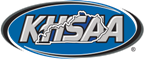  RECORD APPLICATIONKHSAA Form SI102Rev. 11/01SPORTNEW LISTINGLISTING UPDATERecord Applicant (List Full Name of individual or school)School (Street)(City, State, ZIP)Present Address (Street)(City, State, ZIP)School Address (Street)(City, State, ZIP)Home PhoneSchool PhoneAge (At Time of performance)Grade In School(At Time of Performance)Date of PerformanceSite of PerformanceOpponentPerformance (Give Details)SignatureDateSignatureDateSignatureDatePosition